Предмет: Окружающий мир.                                 Класс: 4Тема урока: «Крещение Руси»Место и роль  урока в изучаемой теме: новая тема.Тип урока: урок путешествие (комбинированный)Цель урока: создание условий для знакомства учащихся с тем, как на смену языческой вере пришло христианство, как развивалась культура после крещения Руси;Задачи: Образовательная: Применять полученные знания на практике.Деятельностная: Формировать умение контролировать и оценивать учебные действия в соответствии с учебными задачами и условиями их реализации.Развивающая: Развить умение определять тему и цель урока, оценивать себя и товарища.Воспитательная: Воспитать чувства взаимопомощи, сотрудничества; осознание себя как части целого классного коллектива.Представление о результатах:Личностные:– проявлять интерес к новому содержанию урока.Регулятивные:– понимать учебную задачу;– осуществлять решение учебной задачи в сотрудничестве с учителем;– определять цель учебного задания, контролировать свои действия в процессе его выполнения, обнаруживать и исправлять ошибки;– отвечать на итоговые вопросы урока, оценивать свои достижения.Познавательные:– определять связь между новой информацией и знакомой;– понимать вопросы и задания;– выдвигать гипотезы;– применять новые знания в практической деятельности.Коммуникативные:– вступать в учебный диалог с учителем, участвовать в общей беседе;– выражать свои мысли в соответствии с задачами коммуникаций;– умение отстаивать свою точку зрения.Этап урокаВремя, мин.Содержание учебного материалаМетоды и приёмы работыФормы организации учебной деятельностиДеятельность учителяДеятельность ученикаФУУД1.Орг. момент.1-2   Цель: проверить готовность учащихся к началу занятия; настроить учащихся на работу.-Сегодня на уроке у нас много гостей. Давайте поприветствуем их, улыбнёмся гостям, теперь друг другу и начнём наш урок.-Я попрошу вас охарактеризовать свое настроение в начале нашего урока: (Слайд № 1)ожидающее, потому что я жду от сегодняшнего урока новых открытий; (синий)спокойное настроение. Я не боюсь трудностей, не боюсь ошибаться, хочу спокойно работать дальше; (жёлтый)приподнятое. Я люблю урок окружающего мира, мы всегда так много узнаём интересного! (красный) Я очень рада видеть ваши веселые глазки. Вижу, что вы готовы к работе. У меня сегодня таинственное и радостное настроение, потому что мы отправляемся с вами в очередное путешествие. Удачи вам и новых открытий!-Сегодня мы совершим путешествие во времени. Мы вернёмся на 1000 лет назад к нашим предкам. -Кто мне скажет, что обозначает слово предки? (Предки – это люди, которые жили перед нами.)-Мы познакомились с новым словом: предки. -Ребята, скажите откуда мы узнаём значение  новых слов? (из толкового словаря, из интернета)  -Как вы думаете, а нужно ли нам, знать, как жили наши древние предки? Зачем? (Что бы знать историю своей Родины.)-Прежде чем совершить путешествие в историю по нашей великой стране, мы проверим домашнее задание.   -Вспомните: кем были наши предки? (славянами)-С ними связана тема прошлого урока и домашнее задание.    Наглядный.ИКТФронтальнаяПроверяет готовность обучающихся к уроку.Задаёт вопросы.Повторяют правила дружной работы на уроке.Отвечают на вопросыЛичностные:-выражать положительное отношение к процессу познания;- ответственно относится к своей учебной деятельности.2.Проверка домашнего задания2-3Цель: проверить знание жизни древних славян.-Предлагаю выполнить тест.  Мы будем записывать ответы на вопросы теста на индивидуальных досках, пишем номер вопроса и только букву ответа. Приступайте к работе. Всем успехов!1.Русские, украинцы и белорусы произошли от: а)восточных славян; б)западных славян; в)южных славян. 2.Древние славяне жили: а)семьями; б)в одиночку; в)племенами. 3.Жили славяне племенами, чтобы сообща заниматься: а)земледелием; б)бортничеством; в)рыболовством. 4.Посуду делали Древние славяне из: а)из глины; б)из металла; в)из дерева. 5.Свои дома славяне строили: а)из камня; б)из кирпича; в)из стволов деревьев.  (После выполнения теста, учащиеся проводят взаимопроверку)-А теперь сделаем взаимопроверку: поменяйтесь индивидуальными досками с соседом по парте и проверяем, сверяясь с доской, не забудьте про сигнальные карточки. Если вы с кем – то не согласны, то сигнальте.  -Мы проверили работу своих товарищей, теперь нам надо её оценить. А чтобы оценить правильно, давайте вспомним правила оценки.  (Слайд №4)-  если отвечал(ла) без ошибок, то на 5.- если отвечал(ла) с небольшими недочётами, то на 4.- если отвечал(ла) с ошибками и мало работал(ла), то на 3.-- если  не отвечал(ла) и просидел(ла) этот этап, то немедленно включаюсь в работу и получу оценку на следующем этапе- Поставьте оценку своему товарищу. Поменяйтесь досками. Возьмите оценочный лист, который лежит у вас на столе и впишите оценку за домашнее задание, которую поставил вам ваш сосед. Покажите свою оценку.Наглядный.ИКТФронтальнаяДаёт задание.Работают с тестом.ПроверяютЛичностные:-проявлять внимание, удивление, желание больше узнавать.Коммуникативные:-слушать и понимать речь других;-вступать в учебный диалог с учителем;Регулятивные:-соблюдение культуры учебного труда;- оценивать результаты своей деятельности.3.Актуализация опорных знаний. Объявление темы и целей  урока. Введение в тему урока.2-3Цель: подвести учащихся к теме урока, вывести тему урока и целеполагание. «Ой ты гой еси, люди добрые!
  Старина новизне низко кланяется.
  Собирайтесь вы, люди добрые,
  Не в дорожку-путину ближнюю,
  А в даль - далекое путешествие.
  Необычное, непривычное.
  Ох, да не за 100 верст, не за 1000 верст,
  А за 1000 лет против времени».
 -Мы совершим с вами сегодня путешествие по лабиринтам русской истории. А тему нашего путешествия вы определите сами, отгадав кроссворд. (Слайд №5)1.Столица Древней Руси в x веке.2.Особо укрепленная часть у древних городов.3.Собрание в древнем городе для решения важнейших дел.4.Торговая площадь.5.Обязательное условие для появления города в древности.6.Войско, которое набирало вече из жителей города и окрестных деревень, для отпора врагу в помощь князю.7.Как называли иностранцы торговый путь «из варяг в греки».8.Кто из русских князей перенёс столицу из Великого Новгорода в Киев. -Какое слово получается в выделенном вертикальном столбце? (Крещение.) -Что означает слово крещение?(Крещение - одно из христианских таинств. Обряд, означающий приобщение к церкви)- Молодцы! И какой будет тема нашего урока? (Мы сегодня будем говорить о крещении Руси) (Слайд №6)-Запишите тему урока. (Крещении Руси)Давайте подумаем и поставим цель нашего путешествия, что мы хотим узнать о крещении Руси: 1.Познакомиться с тем, как Русь стала христианской;2.Сформировать представление о богах древних славян3.Сформировать представление о значении принятия христианства на Руси. (Слайд №6)-Мы определили тему урока и определили цели на урок, теперь оцените свою работу на данном этапе, поставьте оценку в оценочный лист, и не забывайте правила оценки. (Дети оценивают свою работу и ставят оценку в оценочный лист) (Слайд №7)-Обратите внимание на карту нашего путешествия (Слайд №8). В ходе путешествия мы с вами познакомимся с Русью языческой, побываем в гостях у Князя Владимира, узнаем как проходило крещение киевлян и конечно же поговорим о значении крещения Руси.Беседа.Наглядный.ИКТКоллективная.Побуждает к высказыванию своего мнения.Уточняет понимание учащимися поставленной цели и задач урока.Обеспечивает мотивацию выполнения заданий.Подводит к формулированию детьми  темы и цели урока.Высказывают свое мнение.Выявляют цели урока.Записывают тему в тетрадь.Личностные:-проявлять внимание, удивление, желание больше узнавать.Коммуникативные:-слушать и понимать речь других;-вступать в учебный диалог с учителем;Регулятивные:-соблюдение культуры учебного труда;- оценивать результаты своей деятельности.3.Работа над новым материалом.18-20Первая станция «Русь языческая» (Слайд №9)-Ребята, а кто нашёл значение слова язычество? (Язычество – это многобожие, вера во многих богов.)С языческими богами Древних славян нас познакомят ребята, которые получили задание на прошлом уроке: найти сообщение о языческих богах и рассказать о них в классе.-Итак, начинаем наш рассказ: В далёкие времена мир для русского человека был полным тайн. Древние славяне никогда не оставались одни, потому что, где бы они не находились, их всегда сопровождали добрые и не очень боги, шумные и незаметные духи. Славянские боги были грозны, но справедливы и добры.  У земли, у ветра, у дождя, у солнца спрашивали совета славяне. (Дети поочерёдно рассказывают о языческих богах древних славян).Сварог – верховный владыка Вселенной, родоначальник богов. Он олицетворял собой небо, был отцом солнца и огня. Большинство славянских богов – дети Сварога. (Слайд №10) (Оценка уч-ся)Даждьбог -  сын Сварога, бог солнца. Как только поднималось солнышко, славяне говорили, что это сам Даждьбог по небу на чудесной колеснице едет. Славяне верили, что солнце всё видит: и хорошие поступки, и плохие. (Слайд №11) (Оценка уч-ся)Стрибог (Слайд №12)– царь ветров. Все ветры называли Стрибожьими  внуками. Они выпускали из открытого рта вихри, вьюги и метели. У древних славян ветер был всемогущ. Об этом рассказывается в сказках и былинах. (Оценка уч-ся)Белбог (Слайд №13)- бог примирения и согласия, дружбы и искренности, добра, удачи, счастья и блага, а также покровитель искусств и торговли. Ему приносятся жертвы в виде веселья, игр и радостного пированья. Белобога изображали мудрым седобородым и седовласым старцем. (Оценка уч-ся)Святобор(Слайд №14) -  верховный владыка лесной. Горе охотнику, убившему олениху с детенышем: рано или поздно Святобор ему отомстит. Горе рыбаку, что ловит рыбу, когда она нерестится: всё равно его ждет грозная расплата. (Оценка уч-ся)Кроме богов природы, были у славян и другие духи – домашние. Свой дух имелся у каждой славянской избы. Звали его Домовой (Слайд №15). Домовой был маленького роста, бородатый и волосатый. Если Домового вовремя покормить и не обижать, то в доме будут хлеб, соль и мёд, а ссоры из избы сами уйдут. Когда семья переходила в другой дом, Домового торжественно приглашали сесть в стоптанный лапоть или на лопатку для выпечки хлеба и отпраздновать новоселье.  (Оценка уч-ся)Хозяином воды считался Водяной (Слайд №16) – старичок с большим животом, наполненным водой, и с длинными зелеными, как водоросли, волосами. Жил он обычно в омутах, болотах и у мельниц. Всё, что когда-то утонуло, становилось его добычей. Жизнь Водяного начиналась только ночью, тогда и купаться нельзя и воду лучше не пить. Всю зиму Водяной спит. Просыпается он только 3 апреля. В тот день трещит по рекам лёд – это Водяной потягивается. (Оценка уч-ся)А в славянских лесах всем заправлял Леший (Слайд №17). Он просыпался по весне и тут же начинал озорничать: хлопать в ладоши, мычать, как корова, мяукать, как кошка, шуметь, как река. А чтобы Леший не запутал в чаще, человек, отправляясь в лес, нес ему гостинец. И тогда ягоды и грибы сами в лукошко просились. (Оценка уч-ся)-Вот так и ладили славяне со своими духами и богами. А те, в благодарность, оберегали и дом, и двор, и всю славянскую жизнь. -Ребята вам понравилось как рассказывали ваши товарищи о языческих богах древних славян? -Нам пора дальше, нас в гости ждёт Князь Владимир.Вторая станция «Князь Владимир» (Слайд №18)Князь Владимир родился в 963 году. Воспитывал его дядя Добрыня, язычник по вере. Восьмилетним мальчиком князь Владимир стал править в Новгороде, а затем взял и Киев. Он был храбрым воином и с молодости ходил в далёкие походы. (Слайд №19)  Со своими друзьями князь Владимир любил охотиться на медведей, кабанов и оленей. (Слайд №20)  После охоты или похода молодой князь любил слушать рассказы и песни о дальних краях, о войнах, о битвах, о славных делах своих предков. (Слайд №21)  Князь Владимир часто слушал рассказы о том, как живут другие народы, чем они занимаются, каким поклоняются богам. (Слайд №22)Он понимал, что славянские идолы только куски камня и дерева и начал искать новую, правильную веру для себя и для своего народа. (Слайд №23) -Сейчас  мы  с вами узнаем какую же веру Князь выбрал для славян. А узнаем мы про веру, прочитав легенду записанную летописцем Нестором в «Повести временных лет». (Слайд №24)-Какое слово встретили новое? (Летописец - это человек, который записывал достоверные события в свою рукопись.) -Работаем в группах: я раздаю вопросы на карточках. Чтобы ответить на эти вопросы, вы должны прочитать отрывок из легенды, который у вас есть тоже на карточках.-Прежде чем мы приступим к работе, давайте вспомним правила дружной работы, читаем хором. (Слайд №25)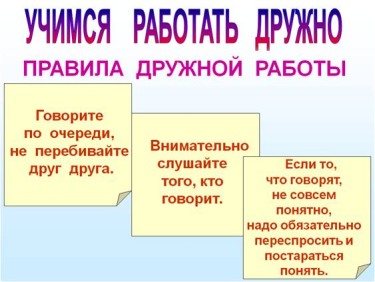 1 карточка:-Какие посланники приходили к Владимиру?-Как почитают бога мусульмане?-Найдите и зачитайте о немецкой вере.Пришли к Владимиру вначале посланники того народа, что поклоняется пророку Мухаммеду. Веру свою они мусульманством зовут. Рассказали князю послы, что по их вере, Бога надо почитать, свинины не есть, вина не пить, чтобы в раю начать жить в свое удовольствие. Послушал их Владимир, ничего не сказал, а сам решил: «Что ж это за радости после смерти? Лучше жизнь в веселье прожить».Затем обратились к Владимиру те, кого называли на Руси немцами за то, что их языка не понимали, то есть католики. Однако не понравились и они Владимиру: слишком много строгости было в их рассказе, не столько они свою веру хвалили, сколько русских языческих богов ругали.2 карточка:-Какие посланники приходили к Владимиру?-Почему Владимиру не понравилась вера хазарских евреев?-Найдите и зачитайте, что случилось с землёй хазарских евреев.После прибыли к киевскому князю хазарские евреи. Спросил их князь: «А где земля ваша?». Заплакали евреи и поведали, что прогневался на них Бог и расселил их народ по всему свету. Опечалился такому ответу Владимир, ибо не хотел он Русь по миру пустить.3 карточка:-Какие посланники приходили к Владимиру?-Что Владимир приказал своим боярам да купцам? Зачитайте.-Найдите и зачитайте слова бояр и купцов о разных верования, которые вернулись через год к Владимиру.В конце концов пришел к Владимиру мудрец греческий, что о православной вере рассказывал. Пуще всех речей князю его слова понравились, все тут для Руси подходило. Но не сразу решился на эту веру Владимир. Собрал он свою дружину верную, бояр и купцов и так им наказал: «Поезжайте-ка вы в разные земли и сами все посмотрите, а после вернетесь и доложите, кто как веру свою соблюдает и Бога чтит». Отправились десять лучших мужей по свету  ровно через год воротились обратно. О мусульманах сказали бояре, что «нет в них веселия, а от того и закон их не добр». О католиках – «красоты не видели никакой». Лишь православие понравилось боярам: и веселье в нем есть, и радость, и красота. А еще любит православный люд пиры и праздники, именно такие, как при дворе князя Владимира устраивают. -Итак, Князю Владимиру больше всего понравилось христианство(Слайд №26), о котором ему говорили греческие монахи. И Князь Владимир решил принять христианство. (Христианство – вера в единого бога в Иисуса Христа) -Молодцы! Побывали мы в гостях у Князя Владимира, помогли ему разобраться с принятием веры, теперь оцените себя, как вы поработали в группе и поставьте оценку в оценочный лист самостоятельно.    (Дети оценивают свою работу и ставят оценку в оценочный лист).
Беседа.Демонстрация.Словесный.Работа с книгой.ИКТФронтальнаяИндивидуальнаяРабота в парах.Груп - повая Уточняет понимание учащимися поставленной цели и задач урока.Выдвигает проблему. Предлагает индивидуальные задания.Побуждает к высказыванию своего мнения.Отмечает степень вовлеченности учащихся 
в работу на уроке.Предлагает индивидуальные задания.Проводит параллель с ранее изученным материалом.Организует:взаимопроверку;  коллективную проверку Записываем в тетрадь первую остановку урока: Читаем текст в учебнике по абзацам, отвечаем на вопросы. Отвечают на вопросы, пользуясь текстом учебника. Учащиеся читают пословицы вслух и дают к ним пояснение.Работают с карточками парами.Делают взаимопроверку.   Ставят оценку товарищу. Проверяют по слайду.Записываем в тетрадь второй этап урока.Работают в группах.Личностные:-проявлять внимание, удивление, желание больше узнавать.Коммуникативные:-слушать и понимать речь других;-вступать в учебный диалог с учителем;Регулятивные:- формулирование познавательной цели;-планирование своих действий;-выдвижение гипотезы.Познавательные:-добывать новые знания.4.Физминутка2 – 3 Проводим рефлексию.ДемонстрацияКоллективнаяСоздаёт эмоциональный настрой на выполнение физ. упр.Выполняют физические упражнения5.Продолжение изучения новой темы9-10Третья станция «Крещение Руси» (Слайд №27)
Мы побывали с вами уже на двух станциях нашего маршрута. Скажите, какую же веру приняла Русь? (христианство) 
Как же проходило крещение Руси? 
Приехав в Киев, Владимир приказал креститься сначала своим боярам, а затем – всем киевлянам. Это было в 988 году(Слайд №28). Послал Владимир по всему городу сказать: «Если не придет, кто завтра на реку – будь то богатый, или бедный, или нищий, или раб будет мне врагом». Услышав это, с радостью пошли люди, ликуя и говоря: «Если бы не было это хорошим, не принял бы этого князь наш и бояре». На следующий же день вышел Владимир с попами на Днепр(Слайд №29), и сошлось там людей без числа. Вошли в воду и стояли там одни до шеи, другие по грудь…некоторые держали младенцев, попы же совершали молитвы. И была видна радость на небе и на земле повсюду стольких спасенных душ».
Деревянные идолы безжалостно уничтожались(Слайд №30). Идолов сожгли или бросили в реки. 
-Скажите:
-Где крестили киевлян? -Как крестили киевлян?-Как поступил князь с идолами? - А как вы думаете, все ли славяне сразу христианскую веру?-Но многие славяне искренне поверили в Иисуса Христа, в его ученье и приняли заповеди Бога, которые должен был соблюдать каждый христианин.-А где мы встречались с заповедями? (На уроках чтения)-Давайте повторим заповеди. (Повторяем заповеди по цепочке) 1.Бог для всех один.2.Не поклоняйся идолам.3.Не произноси имени Господа, Бога твоего, напрасно.4.Шесть дней работай, седьмой отдыхай.  5.Люби отца и мать. 6.Не убивай.7. Не изменяй – люби верно.8.Не кради.9.Не доноси и не лги.10.Не завидуй. -Проверим все ли заповеди мы помним. (Слайд №31).-Скажите, ребята, а чему учат заповеди? Заповеди учат добру, помогать старым, больным и бедным людям. Христианская религия помогала постепенно избавляться от дурных привычек, смягчала нравы людей. -Молодцы, оцените свою работу сами на данном этапе, поставьте оценку в оценочный лист.Четвёртая станция «Значение крещения Руси» (Слайд №32)А сейчас нам предстоит определить результаты и значение этого важного события. Работа с учебником: Я буду читать текст на странице 47, вы следите и если встретите результаты крещения Руси, то поднимаете сигнальную карточку и мы все вместе составим таблицу: Значение крещения Руси:1. Развитие торговли. 2. Появление первых книг. 3. Распространение грамотности. 4. Строительство церквей. 5. Порядок в стране. 6. Славяне стали называться  русскими. (Слайд №33)-Кто работал на данном этапе, оцениваем себя и поставьте оценку в оценочный лист.  (Дети оценивают свою работу и ставят оценку в оценочный лист).-Запишите значение крещения Руси в тетрадь.Беседа.Демонстрация.Словесный.Работа с книгой.ИКТФронтальнаяИндивидуальнаяРабота в парах.Груп - поваяУточняет понимание учащимися поставленной цели и задач урока.Выдвигает проблему. Предлагает индивидуальные задания.Побуждает к высказыванию своего мнения.Отмечает степень вовлеченности учащихся 
в работу на уроке.Предлагает индивидуальные задания.Проводит параллель с ранее изученным материалом.Организует:взаимопроверку;  коллективную проверку Записываем в тетрадь первую остановку урока: Читаем текст в учебнике по абзацам, отвечаем на вопросы. Отвечают на вопросы, пользуясь текстом учебника. Учащиеся читают пословицы вслух и дают к ним пояснение.Работают с карточками группой.Записываем в тетрадь третий этап урока.Личностные:-проявлять внимание, удивление, желание больше узнавать.Коммуникативные:-слушать и понимать речь других;-вступать в учебный диалог с учителем;Регулятивные:- формулирование познавательной цели;-планирование своих действий;-выдвижение гипотезы.Познавательные:-добывать новые знания.6. Итог урока.4-5-Подходит к концу наш урок. Итогом урока будет викторина. Сигнальные карточки взяли в руки, работаем.Викторина (Слайд №34)1.Кто крестил Русь?а)Святослав б)Владимир 2.На какой реке произошло крещение Руси?а)Дунай б)Днепр 3.Из какой страны пришло христианство?а)Византии б)Греции 4.Когда было введено христианство? а)В 988 г. б)В 898 г. -Кто работал на данном этапе, оцениваем себя и поставьте оценку в оценочный лист.  (Дети оценивают свою работу и ставят оценку в оценочный лист).Я учился …Мне понравилось …Новые знания мне пригодятся …5.2.Оценивание учащихся-Ребята, вы так хорошо работали на уроке, теперь пришло время поставить итоговую оценку за урок: посчитайте все балы, которые вы заработали и разделите их на количество поставленных оценок, полученный результат и есть итоговая оценка за урок.  В оценочном листе ставим итоговую оценку за урок и покажите свою оценку веером.5.3.Рефлексия настроения.-А теперь посмотрите на настроение в начале урока и охарактеризуйте своё настроение на данный момент. (Слайд №35)-Кто очень доволен своей работой на уроке? У кого ликующее настроение, возьми в руки красный кружок. -Кто считает, что мог бы лучше? У кого настроение ожидающее, возьмите в руки синий кружок.- У кого спокойное настроение. Возьми в руки жёлтый кружок.- Сравните. Поднимите руки у кого настроение улучшилось?- Ребята, урок понравился?-Всем огромное спасибо! (Слайд №)Звучат стихи Н. Гумилева:Есть Бог, есть мир,Они живут вовек,А жизнь людей – мгновенна и убога.Но все в себе вмещает человек,Который верит в мир и верит в Бога.(Звуковое оформление: звучит запись колокольного звона)БеседаКонспектирование.ИКТФронтальная.Индивидуальная.Создает эмоциональный настрой на работу.Формулирует задание по теме.Таблицу рисует заранее и вклеивает в тетрадь. Дети её заполняют.Отвечают на вопросы, обосновывают свой выбор ответов. Таблицу заполняют со слайда.Познавательные:-анализ, синтез, классификация, сравнение, обобщение;-определение связи между новой и знакомой информацией.Регулятивные:-формирование умение ориентироваться в учебнике.Коммуникативные:-Обучение высказыванию своего мнения и аргументированию своей точки зрения.